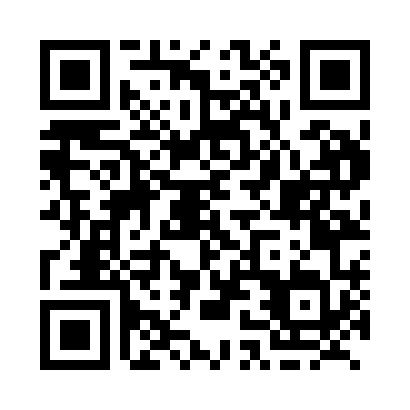 Prayer times for Pynns, Newfoundland and Labrador, CanadaMon 1 Jul 2024 - Wed 31 Jul 2024High Latitude Method: Angle Based RulePrayer Calculation Method: Islamic Society of North AmericaAsar Calculation Method: HanafiPrayer times provided by https://www.salahtimes.comDateDayFajrSunriseDhuhrAsrMaghribIsha1Mon3:225:201:246:559:2811:262Tue3:235:211:246:559:2811:263Wed3:235:211:256:559:2711:264Thu3:235:221:256:559:2711:265Fri3:245:231:256:549:2711:266Sat3:245:241:256:549:2611:257Sun3:255:251:256:549:2511:258Mon3:255:261:256:549:2511:259Tue3:265:261:266:539:2411:2510Wed3:265:271:266:539:2411:2511Thu3:275:281:266:539:2311:2412Fri3:285:291:266:529:2211:2413Sat3:285:301:266:529:2111:2414Sun3:295:311:266:529:2011:2315Mon3:295:321:266:519:2011:2316Tue3:305:341:266:519:1911:2217Wed3:305:351:266:509:1811:2218Thu3:315:361:266:509:1711:2119Fri3:325:371:276:499:1611:2120Sat3:325:381:276:499:1511:2021Sun3:345:391:276:489:1311:1822Mon3:365:411:276:479:1211:1623Tue3:395:421:276:479:1111:1424Wed3:415:431:276:469:1011:1125Thu3:435:441:276:459:0911:0926Fri3:455:461:276:449:0711:0727Sat3:485:471:276:449:0611:0528Sun3:505:481:276:439:0511:0229Mon3:525:501:276:429:0311:0030Tue3:545:511:276:419:0210:5831Wed3:575:521:276:409:0010:55